Embry-Riddle Language Institute                                                                               Grammar 003Name: ____________Final Exam                                                             Part A: [15 points]Start a short story in the past and then move to the present and then the future. Use one of the story guides below:Last month, Jane went out for a walk…Two years ago, Tom met Jane…Three days ago, Jane got arrested…Use each of the following verb tense forms:      simple past x 2	             simple present x 2                        simple future  x 2      past continuous	             present continuous                       future continuous      past perfect	             present perfect                             future perfect      past perfect continuous      present perfect continuous           future perfect continuousPart B: [5 points] Use the picture to write a sentence for each of the phrasal verbs below.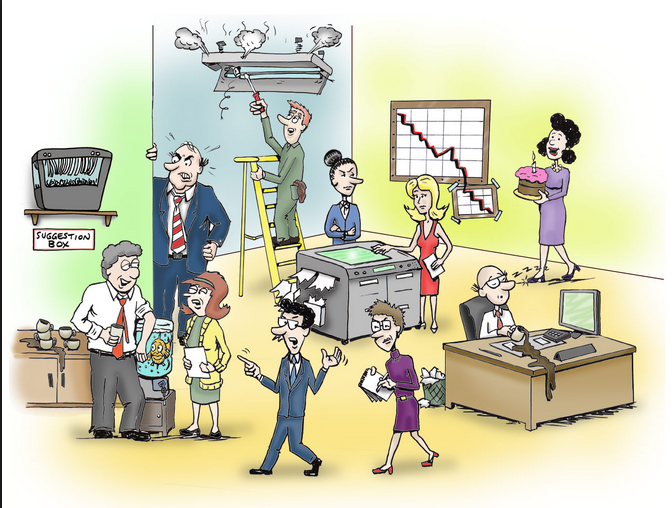 http://www.papercutsinc.com/OfficeStaff.aspx (1) call off(2) clean up(3) drop by(4) turn down(5) hang outPart C: Present Modals [5 points] Write 5 present modal sentences telling me about the things in the picture.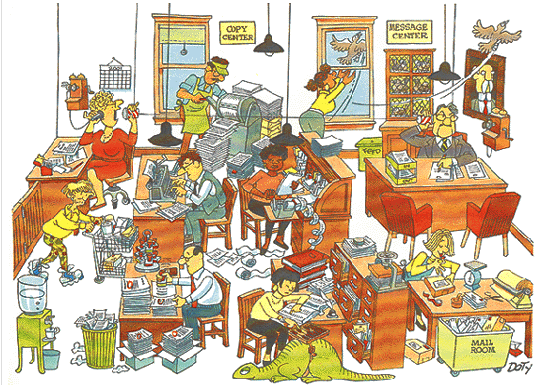 http://www.rollingalpha.com/2013/08/02/office-politics-open-offices-are-a-psychological-health-risk/1. present simple:[advice]2.  present simple: [possibility]3. present simple: [question]4.  present continuous: [guess]5. present continuous: [warning]Part D: Past Modals [4 points] In each of these situations something has happened that makes someone feel blame, warning, make a possibility or make a guess about the past. Use a past modal to make sentences.1) Two years ago, when Tom was working in the restaurant as a waiter, he saw a beautiful girl. He decided to get to know her. He went to her table to introduce himself, but Jane told him that she did not date waiters. Now Tom is a millionaire and Jane works as a waitress…past simple [should]:past continuous [must]:2) Last night, Bob got drunk and was driving home late at night. A police officer stopped him. He arrested Bob. Bob is sitting in jail now, and he is waiting for his trial.past simple [could]:past continuous [had better]:Part E: Gerunds & Infinitives [10 points total] Use the Picture and…Use the verbs/adjective below to write 8 sentences about that picture. Put a gerund or infinitive after each verb or adjective: decide allow excited imagine plan remind practice permit       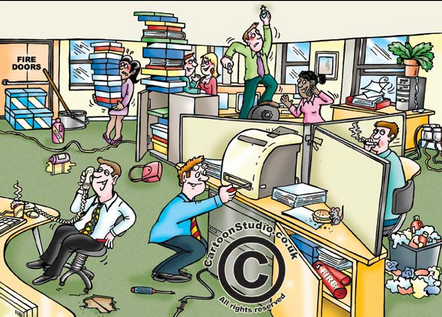 http://cartoonstudio.co.uk/cartoonist-for-hire/health-safety-cartoons-health-safety-cartoon-strips/1.2.3.4.5.6.7.8.Gerund and Infinitive Subjects: [2 points] Use the verbs below to make subjects for a sentence.9.  [To check]10. [Changing]Part F: Adverb Clauses: [9 points] Use the picture I gave you to write a sentence for each adverb subordinator.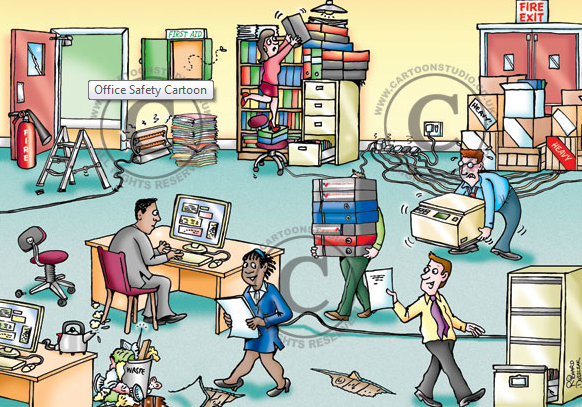 http://cartoonstudio.co.uk/cartoonist-for-hire/health-safety-cartoons-health-safety-cartoon-strips/Reason:(1) [because]Time:(2) [while](3) [since](4) [until](5) [by the time]Contrast:(6) [whereas]Unexpected Result:(7) [although]Condition:(8) [whether](9) [in case]                                                                                                                                                                                                        [total = 50 points]